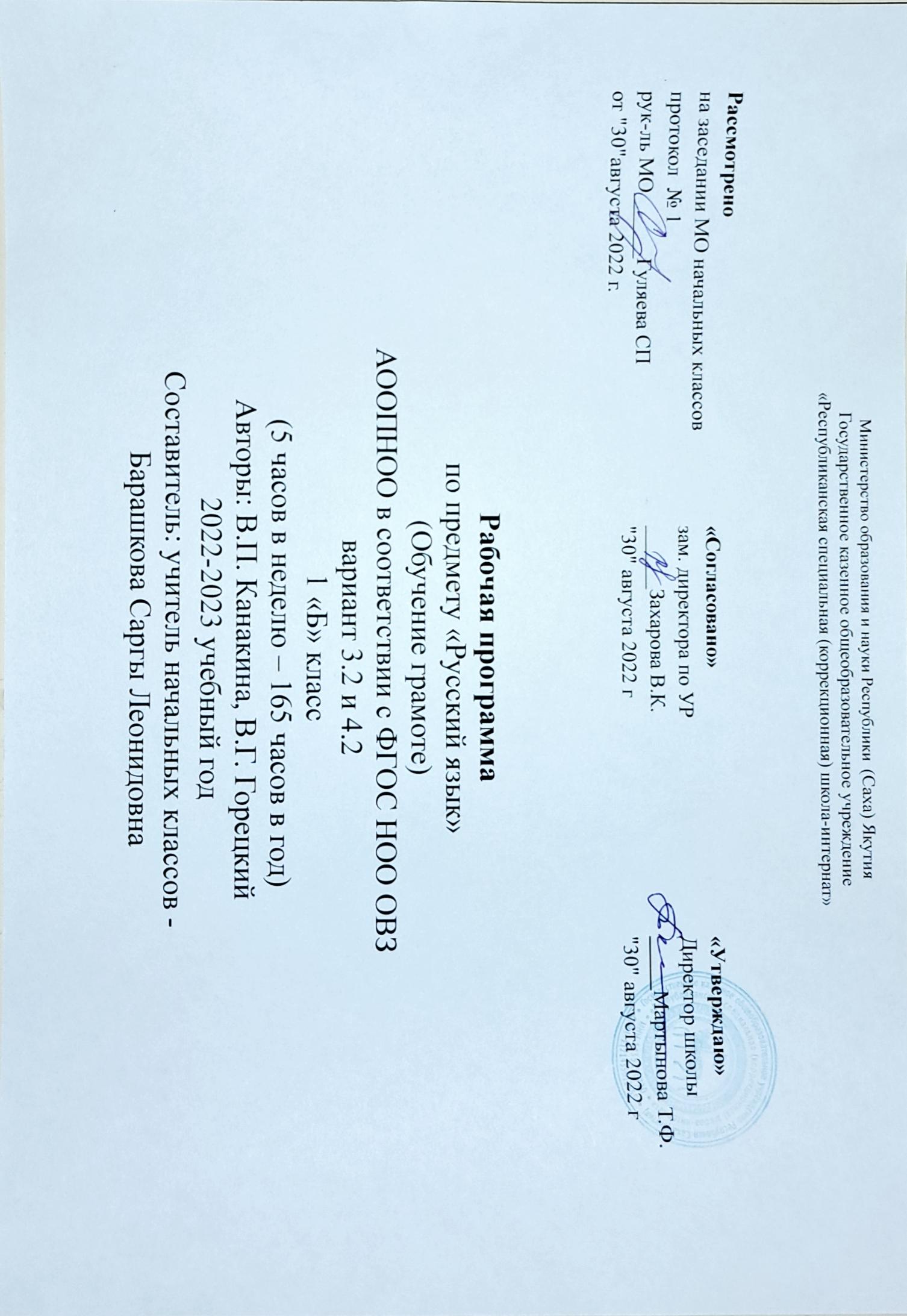 ПОЯСНИТЕЛЬНАЯ ЗАПИСКАРабочая программа разработана на основе Федерального государственного стандарта начального общего образования для детей с ограниченными возможностями здоровья, утвержденного приказом Министерства образования и науки Российской Федерации от «19» декабря 2014 г. № 1598 ,  примерной Программы по русскому языку  ( В.А. Кирюшкин, Л.Ф. Климанова, Горецкий В.Г.) на основе Требований к результатам освоения программы начального общего образования Федерального государственного образовательного стандарта начального общего образования (далее — ФГОС НОО), а также АООП  обучающихся с нарушением зрения (вариант 4.2 и  3.2), утвержденной на  совещании МО начальных классов ГКОУ РКСШИ __.08.2022 г. протокол № 1.Данная рабочая программа ориентирована на  учебники  Азбука,В.Г. Горецкий, В.А Кирюшкин: учебник для учащихся 1кл. М.-Брайль, Русский язык , учебник для первого класса 1 часть В.П Канакина, В.Г.Горецкий,– М.: Просвещение, 2016.МЕСТО УЧЕБНОГО ПРЕДМЕТА «ЛИТЕРАТУРНОЕ ЧТЕНИЕ» В УЧЕБНОМ ПЛАНЕРабочая программа по русскому языку предусматривает в 1 классе - 165 часов за год (5 часов в неделю) согласно Учебному плану ГКОУ РСКШИ на 2022-2023 учебный год.Рабочая программа учебного предмета «Русский язык» для обучающихся 1 классов на уровне начального общего образования составлена на основе Требований к результатам освоения программы началь​ного общего образования Федерального государственного обра​зовательного стандарта начального общего образования (да​лее — ФГОС НОО), а также ориентирована на целевые приоритеты, сформулированные в Примерной программе воспитания.ОБЩАЯ ХАРАКТЕРИСТИКА УЧЕБНОГО ПРЕДМЕТА "РУССКИЙ ЯЗЫК"Русский язык является основой всего процесса обучения в начальной школе, успехи в его изучении во многом определяют результаты обучающихся по другим предметам. Русский язык как средство познания действительности обеспечивает развитие интеллектуальных и творческих способностей младших школьников, формирует умения извлекать и анализировать информацию из различных текстов, навыки самостоятельной учебной деятельности. Предмет «Русский язык» обладает 
значительным потенциалом в развитии функциональной грамотности младших школь​ников, особенно таких её компонентов, как языковая, коммуникативная, читательская, общекультурная и социальная грамотность. Первичное знакомство с системой русского языка, богатством его выразительных возможностей, развитие умения правильно и эффективно использовать русский язык в различных сферах и ситуациях общения способствуют успешной социализации младшего школьника. Русский язык, выполняя свои базовые функции общения и выражения мысли, обеспечивает межличностное и социальное взаимодействие, участвует в формировании самосознания и мировоззрения личности, является важнейшим средством хранения и передачи информации, культурных традиций, истории русского народа и других народов России. Свободное владение языком, умение выбирать нужные языковые средства во многом определяют возможность адекватного самовыражения взглядов, мыслей, чувств, проявления себя в различных жизненно важных для человека областях. Изучение русского языка обладает огромным потенциалом присвоения традиционных социокультурных и духовно-нравственных ценностей, принятых в обществе, правил и норм поведения, в том числе речевого, что способствует формированию внутренней позиции личности. Личностные достижения младшего школьника непосредственно связаны с осознанием языка как явления национальной культуры, пониманием связи языка и мировоззрения народа. Значимыми личностными результата​ми являются развитие устойчивого познавательного интереса к изучению русского языка, формирование ответственности за сохранение чистоты русского языка. Достижение этих личностных результатов —длительный процесс, разворачивающийся на протяжении изучения содержания предмета.Центральной идеей конструирования содержания и планируемых результатов обучения является признание равной значимости работы по изучению системы языка и работы по совершенствованию речи младших школьников. Языковой материал призван сформировать первоначальные 
представления о структуре русского языка, способствовать усвоению норм русского литературного языка, орфографических и пунктуационных правил. Развитие устной и письменной речи младших школьников направлено на решение практической задачи развития всех видов речевой деятельности, отработку навыков использо​вания усвоенных норм русского литературного языка, речевых норм и правил речевого этикета в процессе устного и письмен​ного общения. Ряд задач по 
совершенствованию речевой дея​тельности решаются совместно с учебным предметом «Литературное чтение».ЦЕЛИ ИЗУЧЕНИЯ УЧЕБНОГО ПРЕДМЕТА "РУССКИЙ ЯЗЫК"В начальной школе изучение русского языка имеет особое значение в развитии младшего школьника. Приобретённые им знания, опыт выполнения предметных и универсальных дей​ствий на материале русского языка станут фундаментом обучения в основном звене школы, а также будут востребованы в жизни.Изучение русского языка в начальной школе направлено на достижение следующих целей:—  приобретение младшими школьниками первоначальных представлений о многообразии языков и культур на территории Российской Федерации, о языке как одной из главных духов​но​‐нравственных ценностей народа; понимание роли языка как основного средства общения; осознание значения русского язы​ка как государственного языка Российской Федерации; пони​‐мание роли русского языка как языка межнационального об​щения; осознание правильной устной и письменной речи как показателя общей культуры человека;—  овладение основными видами речевой деятельности на ос​нове первоначальных представлений о нормах современного русского литературного языка: аудированием, говорением, чте​нием, письмом;—  овладение первоначальными научными представлениями о системе русского языка: 
фонетике, графике, лексике, морфе​мике, морфологии и синтаксисе; об основных единицах языка, их признаках и особенностях употребления в речи; использова​ние в речевой деятельности норм современного русского литера​турного языка (орфоэпических, лексических, грамматических, орфографических, пунктуационных) и речевого этикета;—  развитие функциональной грамотности, готовности к успешному взаимодействию с изменяющимся миром и дальнейшему успешному образованию.ОСОБЕННОСТИ РЕАЛИЗАЦИИ ОБЩЕОБРАЗОВАТЕЛЬНОЙ ПРОГРАММЫ ПРИ ОБУЧЕНИИ СЛАБОВИДЯЩИХ И СЛЕПЫХ ОБУЧАЮЩИХСЯРЕАЛИЗАЦИЯ УЧЕБНОЙ ПРОГРАММЫ  ОБЕСПЕЧИВАЕТ ОСОБЫЕ ОБРАЗОВАТЕЛЬНЫЕ ПОТРЕБНОСТИ СЛАБОВИДЯЩИХ И СЛЕПЫХ ОБУЧАЮЩИХСЯ ЧЕРЕЗ:постановку коррекционных задач:   целенаправленно обогащать (корректировать) чувственный опыт за счет развития всех анализаторов    целенаправленно руководить тактильным и зрительным восприятием;  обучать дополнительным приёмам бережного и продуктивного использования тактильных и зрительных возможностей в усвоении  норм русского языка, навыков чтения, говорения; развивать память и обучать приёмам результативного использования всех её видов, увеличивающих продуктивность учебной деятельности;овладевать связной устной речью;формировать, расширять и уточнять представления об окружающем мире, связывать их с практической стороной жизни;формировать  пространственные представления и навыки пространственной ориентировки;развивать основы логического, знаково-символического и алгоритмического мышления; развивать познавательные  способности.методические приёмы, используемые на уроках:все действия учителя сопровождаются словесными комментариями;сложные рисунки, таблицы и большие тексты предъявляются учащимся на карточках, выполненных с учётом требований к наглядным пособиям для  детей с нарушением зрения;при чтении рельефных рисунков, схем, таблиц учителем используется специальный алгоритм детального рассматривания, который постепенно усваивается учащимися и для самостоятельной работы, постоянно уделяется внимание зрительному и зрительно-тактильному восприятию и анализу;оказывается индивидуальная помощь при ориентировке учащихся в учебнике, тестовом, справочном и иллюстративном материале;для улучшения зрительного восприятия детей применяются оптические средства. коррекционную направленность каждого урока:соблюдение оптимальной  нагрузки на уроках и при выполнении домашних заданий (уменьшенный объём заданий);рассадка учащихся за партами в соответствии с характером нарушения зрения (проводится врачом-офтальмологом);соблюдение повышенных требований к освещённости классного помещения;соблюдение требований к изготовлению раздаточных материалов и при использовании технических средств.развитие мелкой моторики, всех видов памяти, умения концентрировать и удерживать внимание;использование всех сохранных анализаторами.   4. соблюдение требований к организации пространстваВажным условием организации пространства, в котором обучаются слепые обучающиеся, является безопасность и постоянство предметно-пространственной среды, что предполагает:определенное предметное наполнение школьных помещений (свободные проходы к партам, входным дверям, отсутствие выступающих  углов и другое);соблюдение необходимого для обучающегося светового режима (обеспечение беспрепятственного прохождения в школьные помещения естественного света; одновременное использование естественного и искусственного освещения; возможность использования дополнительного индивидуального источника света и другое);оперативное устранение факторов, негативно влияющих на состояние зрительных функций  (недостаточность уровня освещенности рабочей зоны, наличие бликов и другое), осязания, слуха;определенный уровень освещенности школьных помещений;определение местоположения парты в классе в соответствии с рекомендациями врача-офтальмолога;использование оптических, тифлотехнических, технических средств.5. соблюдение гигиенических требований к организации учебного процесса.             рассаживать учащихся с учётом особенностей зрения;непрерывная продолжительность чтения  не должна превышать 10 минут; чередовать зрительную, слуховую и тактильную нагрузки; фронтальную и индивидуальную формы работы; теоретическую и практическую работу; обеспечивать достаточное разнообразие соответствующих карточек, наглядности и пособий.проводить физкультминутки;использовать индивидуальные средства коррекции;в солнечные дни использовать жалюзи, шторы;следить за правильной позой учащихся во время занятий.использовать формы и приёмы работы, направленные на снижение психомоторного напряжения.СОДЕРЖАНИЕ УЧЕБНОГО ПРЕДМЕТА Обучение грамоте	Развитие речи 
	Составление небольших рассказов повествовательного харак​тера по серии сюжетных картинок, материалам собственных игр, занятий, наблюдений. Понимание текста при его прослушивании и при самостоя​тельном чтении вслух.	Слово и предложение 
	Различение слова и предложения. Работа с предложением: выделение слов, изменение их порядка. Восприятие слова как объекта изучения, материала для анализа. Наблюдение над значением слова.	Фонетика 
	Звуки речи. Единство звукового состава слова и его значения. Установление последовательности звуков в слове и  количе​ства звуков. Сопоставление слов, различающихся одним или несколькими звуками. Звуковой анализ слова, работа со звуко​выми моделями: построение модели звукового состава слова, подбор слов, соответствующих заданной модели. Различение гласных и согласных звуков, гласных ударных и безударных, согласных твёрдых и мягких, звонких и глухих. Определение места ударения. Слог как минимальная произносительная единица. Количе​ство слогов в слове. Ударный слог.	Графика 
	Различение звука и буквы: буква как знак звука. Слоговой принцип русской графики. Буквы гласных как показатель твёр​дости — мягкости согласных звуков. Функции букв е, ё, ю, я. Мягкий знак как показатель мягкости предшествующего со​ гласного звука в конце слова. Последовательность букв в русском алфавите.	Чтение 
	Слоговое чтение (ориентация на букву, обозначающую глас​ный звук).  Плавное слоговое чтение и чтение целыми словами со скоростью, соответствующей индивидуальному темпу. Чте​ние с 
интонациями и паузами в соответствии со знаками препи​нания. Осознанное чтение слов, 
словосочетаний, предложений. Выразительное чтение на материале небольших прозаических текстов и стихотворений. Орфоэпическое чтение (при переходе к чтению целыми слова​ми). Орфографическое чтение (проговаривание) как средство самоконтроля при письме под диктовку и при списывании.	Письмо 
	Ориентация на пространстве листа в тетради и на простран​стве классной доски. Гигиенические требования, которые необ​ходимо соблюдать во время письма. Начертание письменных прописных и строчных букв. Пись​мо букв, буквосочетаний, слогов, слов, предложений с соблюде​нием 
гигиенических норм. Письмо разборчивым, аккуратным почерком. Письмо под диктовку слов и предложений, написа​ние которых не расходится с их произношением. Приёмы и последовательность правильного списывания текста. Функция небуквенных графических средств: пробела между словами, знака переноса.	Орфография и пунктуация 
	Правила правописания и их применение: раздельное написа​ние слов; обозначение гласных после шипящих в сочетаниях жи, ши (в положении под ударением), ча, ща, чу, щу; пропис​ная буква в начале предложения, в именах собственных (имена людей, клички животных); перенос слов по слогам без стечения согласных; знаки препинания в конце предложения.СИСТЕМАТИЧЕСКИЙ КУРСОбщие сведения о языке 
Язык как основное средство человеческого общения.  Цели и ситуации общения.	Фонетика 
	Звуки речи. Гласные и согласные звуки, их различение. Уда​рение в слове. Гласные ударные и безударные. Твёрдые и мяг​кие согласные звуки, их различение. Звонкие и глухие соглас​ные звуки, их различение. Согласный звук [й’] и гласный звук [и]. Шипящие [ж], [ш], [ч’], [щ’]. Слог. Количество слогов в слове. Ударный слог. Деление слов на слоги (простые случаи, без стечения согласных).	Графика 
	Звук и буква. Различение звуков и букв. Обозначение на письме твёрдости согласных звуков буквами а, о, у, ы, э; слова с буквой э. Обозначение на письме мягкости согласных звуков буквами е, ё, ю, я, и. Функции букв е, ё, ю, я. Мягкий знак как показатель мягкости предшествующего согласного звука в конце слова. Установление соотношения звукового и буквенного состава слова в словах типа стол, конь. Небуквенные графические средства: пробел между словами, знак переноса. Русский алфавит: правильное название букв, их последова​тельность. Использование алфавита для 
упорядочения списка слов.	Орфоэпия 
	Произношение звуков и сочетаний звуков, ударение в словах в соответствии с нормами 
современного русского литературного языка (на ограниченном перечне слов, отрабатываемом в учеб​‐нике).	Лексика 
	Слово как единица языка (ознакомление). Слово как название предмета, признака предмета, действия предмета (ознакомление). Выявление слов, значение которых требует уточнения.	Синтаксис 
	Предложение как единица языка (ознакомление). Слово, предложение (наблюдение над сходством и различи​ем). Установление связи слов в предложении при помощи смыс​ловых вопросов.Восстановление деформированных предложений. Составле​ние предложений из набора форм слов.Орфография и пунктуация Правила правописания и их применение:—  раздельное написание слов в предложении;—  прописная буква в начале предложения и в именах собствен​ных: в именах и фамилиях людей, кличках животных;—  перенос слов (без учёта морфемного членения слова);—  гласные после шипящих в сочетаниях жи, ши (в положении под ударением), ча, ща, чу, щу;—  сочетания чк, чн;—  слова с непроверяемыми гласными и согласными (перечень слов в орфографическом словаре учебника);—  знаки препинания в конце предложения: точка, вопроситель​ный и восклицательный знаки. Алгоритм списывания текста.	Развитие речи 	Речь как основная форма общения между людьми. Текст как единица речи (ознакомление). Ситуация общения: цель общения, с кем и где происходит об​щение. Ситуации устного общенияПЛАНИРУЕМЫЕ ОБРАЗОВАТЕЛЬНЫЕ РЕЗУЛЬТАТЫ	Изучение русского языка в 1 классе направлено на достижение обучающимися личностных, метапредметных и предметных результатов освоения учебного предмета.ЛИЧНОСТНЫЕ РЕЗУЛЬТАТЫ	В результате изучения предмета «Русский язык» в начальной школе у обучающегося будут сформированы следующие личностные новообразования 
	гражданско-патриотического воспитания:
	—    становление ценностного отношения к своей Родине — России, в том числе через изучение русского языка, отражающего историю и культуру страны;
	—    осознание своей этнокультурной и российской граждан​ской идентичности, понимание роли русского языка как государственного языка Российской Федерации и языка межнацио​нального общения народов России;
	—    сопричастность к прошлому, настоящему и будущему сво​ей страны и родного края, в том числе через обсуждение ситуаций при работе с художественными произведениями;
	—    уважение к своему и другим народам, формируемое в том числе на основе примеров из художественных произведений;
	—    первоначальные представления о человеке как члене об​щества, о правах и ответственности, уважении и достоинстве человека, о нравственно​этических нормах поведения и прави​лах 
межличностных отношений, в том числе отражённых в художественных произведениях; 
	духовно-нравственного воспитания:
	—    признание индивидуальности каждого человека с опорой на собственный жизненный и читательский опыт;
	—    проявление сопереживания, уважения и доброжелатель​ ности, в том числе с использованием адекватных языковых средств для выражения своего состояния и чувств;
	—    неприятие любых форм поведения, направленных на причинение физического  и  морального вреда  другим  людям (в том числе связанного с использованием недопустимых средств языка); 	эстетического воспитания:
	—    уважительное отношение и интерес к художественной культуре, восприимчивость к разным видам искусства, традициям и творчеству своего и других народов;
	—    стремление к самовыражению в разных видах художе​ственной деятельности, в том числе в искусстве слова; осозна​ние важности русского языка как средства общения и самовы​ражения; 	физического воспитания, формирования культуры здоровья и эмоционального благополучия:	—   соблюдение правил здорового и безопасного (для себя и других людей) образа жизни в окружающей среде (в том числе информационной) при поиске дополнительной информации в процессе языкового образования;
	—   бережное отношение к физическому и психическому здо​ровью, проявляющееся в выборе приемлемых способов речевого самовыражения и соблюдении норм речевого этикета и пра​вил общения; 
	трудового воспитания:
	—    осознание ценности труда в жизни человека и общества (в том числе благодаря примерам из художественных произведений), ответственное потребление и бережное отношение к результатам труда, навыки участия в различных видах трудо​вой деятельности, интерес к различным профессиям, возника​ющий при обсуждении примеров из художественных произве​дений; 
	экологического воспитания:	—    бережное отношение к природе, формируемое в процессе работы с текстами;
	—    неприятие действий, приносящих ей вред; 
	ценности научного познания:
	—    первоначальные представления о научной картине мира (в том числе первоначальные представления о системе языка как одной из составляющих целостной научной картины мира);	—  познавательные интересы, активность, инициативность, любознательность и самостоятельность в познании, в том числе познавательный интерес к изучению русского языка, актив​ность и 
самостоятельность в его познании.МЕТАПРЕДМЕТНЫЕ РЕЗУЛЬТАТЫ	В результате изучения предмета «Русский язык» в начальной школе у обучающегося будут сформированы следующие познавательные универсальные учебные действия.	Базовые логические действия:
	—    сравнивать различные языковые единицы (звуки, слова, предложения, тексты), устанавливать основания для сравнения языковых единиц (частеречная принадлежность, грамматиче​ский признак, лексическое значение и др.); устанавливать аналогии языковых единиц;
	—    объединять объекты (языковые единицы) по определённо​му признаку;
	—    определять существенный признак для классификации языковых единиц (звуков, частей речи, предложений, текстов); классифицировать языковые единицы;
	—    находить в языковом материале закономерности и проти​воречия на основе предложенного учителем алгоритма наблюдения; анализировать алгоритм действий при работе с языко​выми единицами, самостоятельно выделять учебные операции при анализе языковых единиц;
	—    выявлять недостаток информации для решения учебной и практической задачи на основе предложенного алгоритма, фор​мулировать запрос на дополнительную информацию;
	—    устанавливать причинно​следственные связи в ситуациях наблюдения за языковым материалом, делать выводы.	Базовые исследовательские действия:
	—    с помощью учителя формулировать цель, планировать из​менения языкового объекта, речевой ситуации;
	—    сравнивать несколько вариантов выполнения задания, выбирать наиболее подходящий (на основе предложенных критериев);
	—    проводить по предложенному плану несложное лингви​стическое мини-​исследование, 
выполнять по предложенному плану проектное задание;
	—    формулировать выводы и подкреплять их доказательства​ми на основе результатов 
проведённого наблюдения за языковым материалом (классификации, сравнения, исследования); формулировать с помощью учителя вопросы в процессе анализа предложенного языкового материала;	—    прогнозировать возможное развитие процессов, событий и их последствия в аналогичных или сходных ситуациях.	Работа с информацией:
	—    выбирать источник получения информации: нужный словарь для получения запрашиваемой информации, для уточнения;
	—    согласно заданному алгоритму находить представленную в явном виде информацию в предложенном источнике: в слова​рях, справочниках;
	—    распознавать достоверную и недостоверную информацию самостоятельно или на основании предложенного учителем способа её проверки (обращаясь к словарям, справочникам, учебнику);	—    соблюдать с помощью взрослых (педагогических работни​ков, родителей, законныхпредставителей) правила информационной безопасности при поиске информации в Интернете (информации о написании и произношении слова, о значении слова, о происхождении слова, о синонимах слова);
	—    анализировать и создавать текстовую, видео​, графиче​скую, звуковую информацию в соответствии с учебной зада​чей;
	—    понимать лингвистическую информацию, зафиксирован​ную в виде таблиц, схем; самостоятельно создавать схемы, таблицы для представления лингвистической информации.	К концу обучения в начальной школе у обучающегося форми​руются коммуникативные 
универсальные учебные действия 
	Общение:
	—    воспринимать и формулировать суждения, выражать эмо​ции в соответствии с целями и условиями общения в знакомой среде;
	—    проявлять уважительное отношение к собеседнику, со​блюдать правила ведения диалоги и дискуссии;
	—    признавать возможность существования разных точек зрения;
	—    корректно и аргументированно высказывать своё  мне​ние;
	—    строить речевое высказывание в соответствии с постав​ленной задачей;
	—    создавать устные и письменные тексты (описание, рас​суждение, повествование) в соответствии с речевой ситуацией;
	—    готовить небольшие публичные выступления о результа​тах парной и групповой работы, о результатах наблюдения, выполненного мини-​исследования, проектного задания;
	—    подбирать иллюстративный материал (рисунки, фото, плакаты) к тексту выступления.	К концу обучения в начальной школе у обучающегося форми​руются регулятивные универсальные учебные действия.Самоорганизация:
—    планировать действия по решению учебной задачи для по​лучения результата;—    выстраивать последовательность выбранных действий.	Самоконтроль:
	—    устанавливать причины успеха/неудач учебной деятель​ности;
	—    корректировать свои учебные действия для преодоления речевых и орфографических ошибок;	—    соотносить результат деятельности с поставленной учеб​ной задачей по выделению, 
характеристике, использованию языковых единиц;
	—    находить ошибку, допущенную при работе с языковым материалом, находить 
орфографическую и пунктуационную ошибку;
	—    сравнивать результаты своей деятельности и деятельно​сти одноклассников, объективно оценивать их по предложен​ным критериям.Совместная деятельность:	—    формулировать краткосрочные и долгосрочные цели (ин​дивидуальные с учётом участия в коллективных задачах) в стандартной (типовой) ситуации на основе предложенного учи​телем формата планирования, распределения промежуточных шагов и сроков;
	—    принимать цель совместной деятельности, коллективно строить действия по её достижению: распределять роли, договариваться, обсуждать процесс и результат совместной работы;
	—    проявлять готовность руководить, выполнять поручения, подчиняться, самостоятельно разрешать конфликты;
	—    ответственно выполнять свою часть работы;—    оценивать свой вклад в общий результат;
—    выполнять совместные проектные задания с опорой на предложенные образцы.ПРЕДМЕТНЫЕ РЕЗУЛЬТАТЫ	К концу обучения в первом классе обучающийся научится:
	—    различать слово и предложение; вычленять слова из пред​ложений;
	—    вычленять звуки из слова;
	—    различать гласные и согласные звуки (в том числе разли​чать в слове согласный звук [й’] и гласный звук [и]);
	—    различать ударные и безударные гласные звуки;
	—    различать согласные звуки: мягкие и твёрдые, звонкие и глухие (вне слова и в слове);	—     различать понятия «звук» и «буква»;
	—    определять количество слогов в слове; делить слова на слоги (простые случаи: слова без стечения согласных); определять в слове ударный слог;
	—    обозначать на письме мягкость согласных звуков буквами е, ё, ю, я и буквой ь в конце слова;	—    правильно называть буквы русского алфавита; использо​вать знание последовательности букв русского алфавита для упорядочения небольшого списка слов;
	—    писать аккуратным разборчивым почерком без искаже​ний прописные и строчные буквы, соединения букв, слова;
	—    применять изученные правила правописания: раздельное написание слов в предложении; знаки препинания в конце пред​ложения: точка, вопросительный и восклицательный знаки; прописная буква в начале предложения и в именах собственных (имена, фамилии, клички животных); перенос слов по сло​гам (простые случаи: слова из слогов типа «согласный + глас​ный»); гласные после шипящих в сочетаниях жи, ши (в положе​нии под ударением), ча, ща, чу, щу; непроверяемые гласные и согласные (перечень слов в орфографическом словаре учебника);
	—    правильно списывать (без пропусков и искажений букв) слова и предложения, тексты объёмом не более 25 слов;
	—    писать под диктовку (без пропусков и искажений букв) слова, предложения из  3—5  слов, тексты  объёмом  не  более 20 слов, правописание которых не расходится с произношением;	—  находить и исправлять ошибки на изученные правила, описки;
	—    понимать прослушанный текст;
	—    читать вслух и про себя (с пониманием) короткие тексты с соблюдением интонации и пауз в соответствии со знаками пре​пинания в конце предложения;
	—    находить в тексте слова, значение которых требует уточ​нения;
	—    составлять предложение из набора форм слов;
	—    устно составлять текст из 3—5 предложений по сюжет​ным картинкам и наблюдениям;	—  использовать изученные понятия в процессе решения учебных задач.КАЛЕНДАРНО-ТЕМАТИЧЕСКОЕ ПЛАНИРОВАНИЕМЕТОДИЧЕСКИЕ МАТЕРИАЛЫ ДЛЯ УЧИТЕЛЯ1.Канакина В.П., Горецкий В.Г. Русский язык. Рабочие программы. 1-4 классы. / М.: Просвещение, 2011 г.2.Канакина В.П. Русский язык. Тестовые задания. 1 класс. / М.: Просвещение, 2011 г.3.Ковригина Т.В. Русский язык: обучение грамоте (обучение письму), технологические карты, 1 класс / Издательство «Учитель»2018 год№РазделТемаДата  по плануДата фактич1Добукварный периодРабота с серией сюжетных картинок. Пропись. Ориентировка на странице прописей 2Работа с серией сюжетных картинок. Знакомство с правилами при письме. Рабочая строка. Верхняя и нижняя линии рабочей строки3Составление рассказов (устно) по собственным наблюдениям. Письмо овалов и полуовалов. Небуквенные графические средства: пробелы между элементами письма. 4Рисование бордюров5Письмо длинных прямых наклонных линий6Строка, контур, штриховка.7Прямые и наклонные линии. Строка и межстрочное пространство.8Рисуем вертикальные линии. Рабочая строка.9Раскрашиваем рисунок (забор).10Горизонтальные линии (дорожка).11Пунктирные линии. Письмо овалов и полуовалов.12Вертикальные, горизонтальные, наклонные линии.13Штриховка вертикальными линиями.14Штриховка наклонными линиями.15Рисование по точкам.16Волнистая линия. Письмо больших и маленьких полуовалов.17Букварный периодПисьмо строчной буквы а.18Письмо заглавной буквы А.19Письмо строчной буквы о.20Письмо заглавной буквы О.21Строчная и заглавная буквы о, О.22Письмо строчной буквы и.23Письмо заглавной буквы И.24Письмо строчной буквы ы.25Повторение пройдених букв26Гласные звуки.27Написание изученных букв.28Письмо строчной буквы у.29Письмо заглавной буквы У.30Строчная и заглавная буквы у, У.31 Составление схем и предложений.32Письмо строчной буквы н.33Письмо заглавной буквы Н.34Письмо строчной буквы с.35Письмо заглавной буквы С.36Строчная и заглавная буквы с, С.37Чтение слов с изученными буквами.38Письмо строчной буквы к.39Письмо заглавной буквы К.40Строчная и заглавная буквы к, К.41Письмо строчной буквы т.42Письмо заглавной буквы Т.43Строчная и заглавная буквы т, Т.44Согласные буквы.45Написание изученных букв46Письмо строчной буквы л.47Письмо заглавной буквы Л.48Звуки [р], [р'], буквы Р, р.49Письмо заглавной буквы Р.50Строчная и заглавная буквы р, Р.51Письмо строчной буквы в.52Письмо заглавной буквы В.53Письмо строчной буквы е.54Письмо заглавной буквы Е.55Строчная и заглавная буквы е, Е.56Письмо строчной буквы п.57Письмо заглавной буквы П.58Строчная и заглавная буквы п, П.59Письмо строчной буквы м.60Письмо заглавной буквы М.61Строчная и заглавная буквы м, М.62Закрепление знаний о букве М.63Строчные буквы п, м.64Заглавные буквы П, М.65Чтение слов, предложений с изученными буквами.66Письмо строчной буквы з.67Письмо заглавной буквы З.68Строчная и заглавная буквы з, З.69Письмо строчной буквы б.70Письмо заглавной буквы Б.71Строчная и заглавная буквы б, Б.72Прверочная работа 73Работа над ошибками74Парные согласные звуки. Сопоставление букв Б – П.75Заглавные буквы Б, П.76Письмо строчной буквы д.77Письмо заглавной буквы Д.78Строчная и заглавная буквы д, Д.79Сопоставление букв Д – Т в слогах и словах.80Заглавные буквы Д, Т.81Письмо строчной буквы я.82Строчная буква я.83Письмо заглавной буквы Я.84Заглавная буква Я.85Чтение текстов с буквой Я.86Йотированные гласные.87Письмо строчной буквы г.88Письмо заглавной буквы Г.89Строчная и заглавная буквы г, Г.90Составление слогов и слов с буквами К и Г.91Письмо строчной буквы ч.92Письмо заглавной буквы Ч.93Строчная и заглавная буквы ч, Ч.94Сочетаний ча – чу.95Буква ь.96Мягкий знак как показатель мягкости согласного звука.97Закрепление написания изученных букв98Письмо строчной буквы ш.99Письмо заглавной буквы Ш.100Строчная и заглавная буквы ш, Ш.101Буква ш, обозначающая твердый согласный звук.102Письмо строчной буквы ж.103Письмо заглавной буквы Ж.104Строчная и заглавная буквы ж, Ж.105Правописание сочетаний жи – ши.106Письмо строчной буквы ё.107Письмо заглавной буквы Ё.108Строчная и заглавная буквы ё, Ё.109Йотированная гласная буква.110Буква й.111Письмо строчной буквы х.112Письмо заглавной буквы Х.113Строчная и заглавная буквы х, Х.114Письмо строчной буквы ю.115Письмо заглавной буквы Ю.116Письмо строчной буквы ц.117Письмо заглавной буквы Ц.118Строчная и заглавная буквы ц, Ц.119Всегда твердый, глухой непарный согласный звук.120Письмо строчной буквы э.121Письмо заглавной буквы Э.122Письмо строчной буквы щ.123Письмо заглавной буквы Щ.124Строчная и заглавная буквы щ, Щ.125Контрольная работа126Работа над ошибками. Закрепление правописания сочетаний ча – ща, чу – щу.127Письмо строчной буквы ф.128Письмо заглавной буквы Ф.129Строчная и заглавная буквы ф, Ф.130Буквы ь, ъ.131Написание строчных ь, ъ.132Повторение изученных букв.133Повторение изученного. Алфавит.134Послебукварный периодРусский алфавит.135Парные согласные звуки.136Жи-ши.137Ча-ща.138Чу-щу.139Ь в середине и в конце слова.140Слог.141Ударение.142Парные согласные звуки.143Письмо слогов.144Письмо слов.145 Письмо предложений.147Повторение изученного. Способы обозначения [й] на письме.148Повторение лексического материала «Азбука».149Преобразование печатного шрифта в письменный. Списывание150Упражнения по выработке каллиграфически правильного письма151Русский языкНаша речь. Ее значение в жизни людей. Язык и речь.152Тескт и предложение. 153Знаки препинания в конце предложения: точка, ?,!154Диалог. Осознание ситуации общения:цель, с кем, где?155Слово. Предложение. Установление связи слов при помощи смысловых вопросов.156Слова- названия предметов, действия, признаки..157Контрольный диктант158Работа над ошибками 159Слова- названия предметов:кто? Что?160Слова названия- действий "Что делает" , "Что сделать?"161Слова названия- признаков "Какой?", "Какая?","Какое?"162Вежливые слова. Речевой этикет: слова приветствия, прощания, извинения.163Сколько значений может быть у слова?164Слово и слог. Деление слова на слоги.165Перенос слов. Простые случаи стечения согласных.